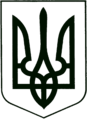 УКРАЇНА
МОГИЛІВ-ПОДІЛЬСЬКА МІСЬКА РАДА
ВІННИЦЬКОЇ ОБЛАСТІВИКОНАВЧИЙ КОМІТЕТ                                                           РІШЕННЯ №280Від 28.09.2023р.                                              м. Могилів-ПодільськийПро звіт дільничних офіцерів поліції Могилів-Подільського районного відділу поліції Головного управління національної поліції у Вінницькій області про забезпечення законності та правопорядку на території населених пунктів Могилів-Подільської міської територіальної громади за І півріччя 2023 рокуКеруючись Законом України «Про місцеве самоврядування в Україні», відповідно до рішення виконавчого комітету міської ради від 29.12.2022 року №474 «Про план роботи виконавчого комітету міської ради на 2023 рік», заслухавши звіт дільничних офіцерів поліції Могилів-Подільської міської територіальної громади за І півріччя 2023 року та розглянувши подані матеріали до нього щодо забезпечення законності та правопорядку на території населених пунктів Могилів-Подільської міської територіальної громади, - виконком міської ради ВИРІШИВ:1. Звіт дільничних офіцерів поліції Могилів-Подільського районного відділу поліції Головного управління національної поліції у Вінницькій області Віталія Дроганчука, Анатолія Тихолаза, Вадима Йосипенка та Ірини Байло про забезпечення законності та правопорядку на території населених пунктів Могилів-Подільської міської територіальної громади за І півріччя 2023 року взяти до відома.2. Рекомендувати дільничним офіцерам поліції: 2.1. Забезпечити ефективне реагування на заяви, звернення громадян, установ та підприємств, вжити заходів для підвищення результативності   роботи по їх вирішенню.                                                             2.2. Проводити цільові профілактичні заходи, спрямовані на дотримання законодавства у сфері безпеки дорожнього руху. 2.3. Здійснювати аналіз причин та умов скоєння правопорушень на ґрунті пияцтва і наркоманії та працювати з особами, які їх вчиняють. 2.4. Організовувати рейди - перевірки домогосподарств громадян населених пунктів громади з метою проведення профілактичної роботи серед населення по профілактиці і боротьбі зі злочинністю на території громади спільно з депутатами міської ради, членами виконавчого комітету, інспекторами КП «Тірас» Могилів-Подільської міської ради Вінницької області. 2.5. Посилити взаємодію з відділом з питань благоустрою КП «Тірас» Могилів-Подільської міської ради Вінницької області, з метою проведення спільних рейдів по дотриманню правил благоустрою. 2.6. Проводити профілактичну роботу з учнями загальноосвітніх закладів та молоддю населених пунктів громади, внутрішньо переміщеними особами. 2.7. Здійснювати контроль за виконанням підприємцями заборони щодо продажу неповнолітнім алкогольних та тютюнових виробів, дотримання режиму роботи закладів торгівлі.          3. Контроль за виконанням даного рішення покласти на першого заступника міського голови Безмещука П.О..      Міський голова                                                         Геннадій ГЛУХМАНЮК